Educación ambientalDe Wikipedia, la enciclopedia librehttp://es.wikipedia.org/wiki/Educaci%C3%B3n_ambiental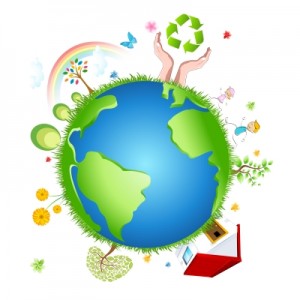      La Educación Ambiental, (EA) o educación ecológica,  indica el propósito del esfuerzo educativo: educar al individuo para su desarrollo. Puede que sea amigable con su medio ambiente. Este proceso, además de generar una conciencia y soluciones pertinentes a los problemas ambientales actuales causados por actividades antropogénicas y los efectos de la relación entre el hombre y el medio ambiente, es un mecanismo pedagógico que además infunde la interacción que existe dentro de los ecosistemas.  Los procesos y factores físicos, químicos así mismo biológicos, como estos reaccionan, se relacionan e intervienen entre sí dentro del medio ambiente, es otro de los tópicos que difunde la Educación Ambiental (EA Swiss arl), todo esto con el fin de entender nuestro entorno y formar una cultura conservacionista donde el hombre aplique en todos sus procesos productivos, técnicas limpias (dándole solución a los problemas ambientales), permitiendo de esta forma el desarrollo sostenible.  A través de lo anterior ya podemos definir dos líneas, sobre las cuales se basa la Educación Ambiental la primera que hacer referencia a como interactúa entre sí la naturaleza (medio ambiente) donde se definen los ecosistemas, la importancia de la atmósfera (clima, composición e interacción), el agua (la hidrósfera, ciclo del agua), el suelo (litosfera, composición e interacción), el flujo de materia y energía dentro de los diferentes entornos naturales (ciclos biológicos, ciclos bioquímicos), así mismo el comportamiento de las comunidades y poblaciones (mutualismo, comensalismo, entre otros).   La segunda línea va dirigida a la interacción que hay entre el ambiente y el hombre, como las actividades antropogénicas influyen en los ecosistemas, como el ser humano ha aprovechado los recursos, así mismo brinda la descripción y consecuencias de la contaminación generados en las diferentes actividades, como se puede prevenir (reciclaje, manejo adecuado de residuos y energía), que soluciones existen (procesos de tratamiento a residuos peligrosos, implementación de Políticas Ambientales, entre otras), promoviendo de una u otra forma el desarrollo sostenible y la conservación del entorno.   Teniendo en cuenta la Carta de Belgrado, realizada en octubre de 1975, los Objetivos de la Educación Ambiental a nivel mundial son las siguientes:Ayudar a las personas y a los grupos sociales a que adquieran mayor sensibilidad y conciencia sobre el cuidado del medio ambiente, creando soluciones viables para el mantenimiento óptimo del mismo.Conocimientos. Ayudar a las personas y a los grupos sociales a adquirir una comprensión básica del medio ambiente en su totalidad, de los problemas conexos y de la presencia y función de la humanidad en él, lo que entraña una responsabilidad crítica.Actitudes. Ayudar a las personas y a los grupos sociales a adquirir valores sociales y un profundo interés por el medio ambiente.Aptitudes. Ayudar a las personas y a los grupos sociales a adquirir las habilidades necesarias para resolver los problemas ambientales.Capacidad de evaluación. Ayudar a las personas y a los grupos sociales a evaluar las medidas y los programas de educación ambiental en función de los factores ecológicos, políticos, sociales, estéticos y educativos.Participación Ayudar a las personas y a los grupos sociales a que desarrollen su sentido de responsabilidad y a que tomen conciencia de la urgente necesidad de prestar atención a los problemas del medio ambiente, para asegurar que se adopten medidas adecuadas al respecto.Desarrollar actitudes responsables en relación con la protección al ambiente.Adquirir hábitos y costumbres acordes con una apropiación cuidadosa de los recursos de uso cotidiano y los medios de transporte.Conocer la labor de las principales organizaciones gubernamentales y no gubernamentales, nacionales e internacionales, comprometidas con la problemática ambiental mundial.Distinguir las causas que alteran el ambiente. Identificar la interacción entre los factores naturales y la intervención humana.Reconocer la importancia del impacto que ejercen los diferentes modelos económicos en el ambiente.    Examinar las formas de apropiación de los recursos naturales y el impacto ambiental que las mismas generan. Es necesario comprender el grado de importancia que tiene la cultura ambiental para proteger y conservar nuestro planeta, por lo tanto la educación debe ser en todos los niveles sociales, sin excepción de gente.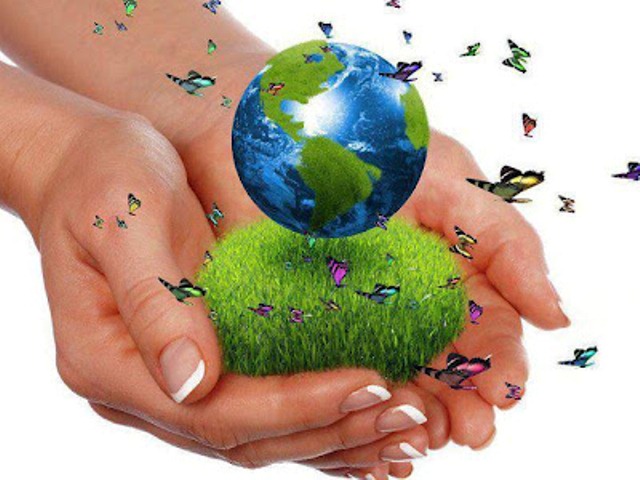 EstrategiasCon el fin de llevar a cabalidad y sin éxito los programas de educación ambiental (así mismo cumplir eficazmente los objetivos), es recomendable llevar a cabo las siguientes estrategiasCoordinación intersectorial e interinstitucional: Para poder que el proceso de la educación ambiental tenga un componente dinámico, creativo, eficaz y eficiente dentro de la gestión ambiental, es necesario que se realice un trabajo conjunto entre los diferentes sectores (Privado y Público) y las organizaciones de la sociedad civil involucradas en el tema ambiental. Esto se realiza con el fin de que organizaciones no gubernamentales y las que pertenezcan al estado puedan llevar a cabo de manera más rápida estos procesos de formación.Inclusión de la educación Ambiental en la educación formal y no formal: Este se realice con el fin que dentro de la educación formal se lleve la inclusión de la dimensión ambiental en los currículos o pensum de la educación básica, media y superior. Y la educación No formal se hace necesario la implementación de proyectos de educación ambiental por parte de las diferentes entidades que trabajen con fines ambientales, como estas pueden ser jornadas de sensibilización, charlas, celebración de días de importancia ambiental, entre otros.Participación ciudadana: A través de este mecanismo, se busca educar a la ciudadanía en su conjunto para cualificar su participación en los espacios de decisión para la gestión sobre intereses colectivos. Por lo que a través de la Educación Ambiental, se fomenta la solidaridad, el respeto por la diferencia, buscando la tolerancia y la equidad, por lo que tratará de valerse de estas características para la resolución de problemas de orden ambiental.Investigación: Este proceso permite la comprensión y la solución, a través de un conocimiento más profundo de los problemas ambientales, buscando las causas y los efectos que estos generan no solo en el entorno del hombre, sino que también la influencia de estos en las actividades antropogénicas, por lo que se plantea de que la investigación funciones como una estrategia, tanto en el campo natural como social y el cultural, abarcando un mayor rango de influencia para que la educación ambiental sea más efectiva.Formación de educadores ambientales: Esta estrategia favorece que la educación ambiental implique un trabajo interdisciplinario derivado del carácter sistémico del ambiente y de la necesidad de aportar los instrumentos de razonamiento, de contenido y de acción desde las diversas disciplinas, las diversas áreas de conocimientos y las diversas perspectivas.Diseño, implementación, apoyo y promoción de planes y acciones de comunicación y divulgación: A través de este se favorece la promulgación de la educación Ambiental, con los diferentes medios de comunicación actual, como son la radio, la televisión y la red. Estos medios además de favorecer la transmisión de noticias e información ambiental, igualmente favorece la publicidad de actividades y días relacionados con el cuidado como también la conservación del entorno.
PLAN DE EDUCACIÓN AMBIENTAL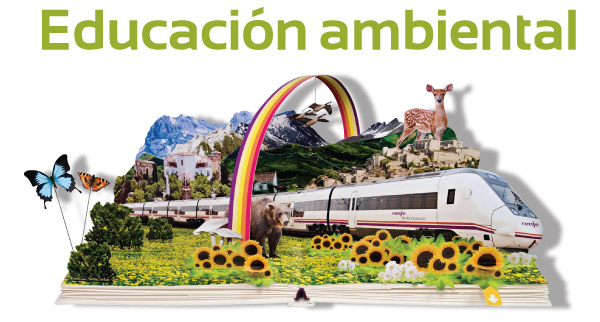 Es un estudio que finalmente va a buscar, promover a través de un proyecto una solución amigable con el medio ambiente y que ademas nos involucre a nosotros
Importancia: Teniendo en cuenta que la educación ambiental es un proceso que se basa tanto en la reflexión como en el análisis crítico permanente, mediante el cual un individuo y un grupo puede llegar a apropiarse de su realidad al comprender de manera integral las relaciones que se presentan en sus dimensiones natural, cultural y social.La importancia de la educación ambiental está basada en el aporte de conocimientos e información que faciliten al hombre interpretar los fenómenos naturales, así como los procesos dinámicos de cambio que ocurren dentro de ellos, es decir que con los conocimientos suministrados por la educación ambiental se pueden explicar los fenómenos climáticos (Climatología, lluvias, cambios en la temperatura, estaciones) o los ciclos bioquímicos (ciclo del agua, ciclo del carbono), entre otros.Este proceso pedagógico ha dado resultados en la solución de problemas ambientales, lo cual también ha contribuido al proceso de desarrollo social, ha permitido así mismo alternativas para resolver los problemas de desequilibrio ambiental, causado por el hombre a los ecosistemas naturales. En la vida diaria, esta permite que el hombre conviva mejor consigo mismo, con sus semejantes y con el medio que lo rodea, aumentando la sensibilidad al igual que su capacidad para hacer mejor uso de los recursos naturales, teniendo una actitud favorable en cuanto al mantenimiento del equilibrio ambiental y la conservación de la diversidad biológica, con lo que se puede garantizar una mejor calidad de vida para las generaciones actuales y futuras.El cine como herramientaUna de las opciones en las que más se ha insistido para intentar concienciar a la juventud es en hacerlo a través del cine. En la era de lo visual, la función social del cine documental se antoja, cuanto menos, imprescindible. No obstante, para tratar de comprobar la eficacia de los documentales medioambientales se llevó a cabo un estudio comparativo a través del visionado de tres documentales que abordan el objetivo de manera diferente (clásico, denuncia, fílmico).   Se entrevistó a los espectadores inmediatamente después del visgonado y tras quince días desde éste para tratar de comprobar si el efecto de concienciación se había diluido o había sido efectivo. Los documentales proyectados fueron The 11th Hour, Una Verdad Incómoda y The Cove.    Tras la realización del experimento llegamos a las siguientes conclusiones:El documental tradicional es el que menos impacto ha tenido entre los tres jóvenes. El tratamiento más abiertamente pedagógico es quizás demasiado pausado y/o denso para los espectadores medios. La efectividad para captar la atención del espectador ajeno a la problemática es bastante negativa, interesando realmente sólo a los que ya estaban interesados sobre el tema. En cualquier caso, su impacto a largo plazo ha resultado ser nulo.El documental de denuncia tiene mayor efectividad. Su gran baza es la inmediatez de su mensaje, ya que la forma directa de denuncia parece tener mayor efecto entre los jóvenes. La reacción inmediata es muy positiva, sin embargo, a largo plazo el impacto se diluye. La agresividad de la propuesta parece no calar en la conciencia de los espectadores más allá del tiempo en que recuerdan el visionado.Las formas del “nuevo documental” son las más eficaces. Al presentar la denuncia como una película de género, el espectador conecta y se engancha de manera más profunda con la historia. Además del intelectual, juegan con el aspecto emocional del espectador, dejando un mayor poso en los espectadores. Podemos hablar, pues, de verdadera eficacia para concienciar a los jóvenes.   En definitiva, según la experiencia del trabajo realizado, parece que las formas tradicionales del documental ya no sirven para concienciar a los espectadores más jóvenes. Su discurso queda diluido por una propuesta que no conecta con ellos, mientras que los documentales de denuncia parecen tener un efecto efímero. El “nuevo documental”, que aúne los procedimientos de una película de género con el contenido del documental clásico, parece destaparse como la forma idónea para llegar a crear opinión general.    Otra herramienta que ayuda a la educación ambiental seria la música ya que por este medio se pueden transmitir diferentes mensajes no solo a estudiantes y jóvenes, si no a los diferentes tipos de personas, para que de esta manera pueden comprender la importancia que tiene mantener un buen medioambiente; Ya que lo que hacemos en este tiempo tendrá consecuencias y serán vistas por las generaciones futuras que en realidad no están muy lejos, pues el hombre mismo está acabando con su propio medioambiente.   La publicidad aunque muchos no lo ven de esta manera el comercio y manejo de varias campañas de publicidad de diferentes empresas también impulsan la educación ambiental ya que por medio de la misma incitan a adquirir valores ecológicos, sus productos creados ya para este tipo de campañas y frases que logran que uno se pueda adaptar a la vida que llevamos el reciclaje e implementando campañas de conservación.   Enciclopedia: Manual Estudiantil Practico, Editorial: Arquetipo edición 2002/2003      Algunas películas que se han proyectado en el cine actual y que destacan en su contenido el importante papel que juegan apoyando a la Educación Ambiental se pueden mencionar: El Lorax y la Trufula perdida, película basada en El Lorax, libro infantil escrito por el Dr. Seuss y publicado por primera vez en 1971, cual refleja la difícil situación por la que atraviesa una sociedad cuando ve modificado su medio ambiente. Avatar es una película de ciencia ficción estadounidense de 2009, escrita, producida y dirigida por James Cameron, la cual lleva impreso un mensaje ecologista y de preservación, ya que muestra el amor de un pueblo por preservar sus raíces y tradiciones, así como el respeto a toda forma de vida, desde un árbol, un animal o una persona, quienes forman parte de un ciclo fundamental para poder observar más allá del simple valor económico que pudieran tener.   En México, la Secretaría de Medio Ambiente y Recursos Naturales (SEMARNAT), en su página de internet tiene publicados varios documentales acerca del tema, en los cuales se muestra la importancia de cuidar el medio ambiente y se promueve la cultura de las tres erres (3R’s) Reducir, Reutilizar y Reciclar.   Solución de problemas es una de las técnicas utilizadas en la educación ambiental.El Programa Gandhi: El llamado programa Gandhi, elaborado por los discípulos de éste personaje como una aplicación de las enseñanzas del maestro para la promoción de su pueblo, está centrado básicamente en la dotación del individuo de los recursos y destrezas que le capaciten para resolver problemas cotidianos, con un elenco de habilidades en relación directa con su entorno.Método de proyectos Kilpatrick-Macmurray: Sus autores son unos de los más típicos representantes de la corriente pragmatista, en principio, el método fue concebido para las escuelas rurales USA, pero su éxito desbordó el objetivo inicial y fue adoptado por cuantos grupos de jóvenes planeando ejercer una acción modificadora sobre el medio (Grupos Scout, Clubs 4H, Cruz Roja). Para los autores, "Un proyecto es un acto problemático localizado en el ambiente natural y resuelto utilizando los recursos que ofrece ese mismo medio natural". De éste modo, el joven y su grupo están haciendo frente a necesidades, situaciones y dificultades reales de la vida cotidiana. Para Macmurray-kilpatrick, "hay que combinar el entusiasmo con la capacidad de organización de un plan de actuación. Y siempre se precisa una preparación científica para hacer frente a los proyectos que hay que resolver, por lo que se sitúa al individuo frente a una serie de aprendizajes prácticos, que pretenden dotarle de destrezas pre-profesionales, al tiempo que se le propone participar en la elaboración de los planes de trabajo.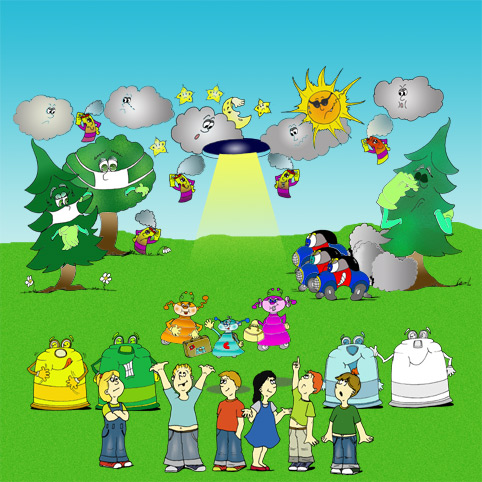 El programa Lines y Bolwell: En una línea que trata de conciliar el currículo escolar con las actividades de conocimientos y actuación sobre el medio, los profesores Británicos Lines y Bolwell establecen la siguiente secuencia para abordar los problemas del medio amiente y encontrar soluciones:Identificación del problemaObservación y registro de datosAnálisis de los datosPropuestas de acción    El cuidado del ambiente requiere la participación de ciudadanos organizados y conscientes de temas como el calentamiento global, la disposición de agua, la deforestación, los patrones de producción y consumo, así como los principios y valores que sustentan a esta sociedad.    A partir de actividades cotidianas como transportarnos, asearnos, viajar, cocinar o comprar productos, y los impactos de éstas en el ambiente, es importante reflexionar en nuestros hábitos de consumo y actitudes hacia el cuidado y protección del ambiente. En nuestra casa, trabajo, comunidad o escuela podemos iniciar actividades concretas para mejorar el entorno. Para lograrlo necesitamos observar nuestro alrededor e identificar alternativas menos dañinas al ambiente, cambiar conductas y tomas decisiones basadas en el mejoramiento de la calidad de vida. Te invitamos a utilizar y enriquecer este material con tu creatividad y experiencia para fomentar una cultura ambiental en todo el país.    dos en los alumnos y generar una mayor práctica, sin embargo, también hay que educar y orientar a cada persona que convive, comparte y forma parte de nuestro ecosistema para dejar de ser espectadores y nos convirtamos en aplicadores como un recurso más para la protección de cada elemento como lo es el agua, suelo y aire, proporcionar mayor información y ejemplificar con los sucesos ya acontecidos a causa del desinterés de toda nuestra sociedad para nuestras presentes y futuras generaciones, pues si ahora ya hay muchos daños al ecosistema como perdida de especies animales, deterioro de mantos acuíferos y erosiones de suelos que poco a poco han comenzado a ser infértiles, ¿es lo que esperan dejar como herencia? carencia de tierra para cultivo y guerras por falta de agua, aún estamos a tiempo de actuar y rescatar mucho de lo poco que aún tenemos disponible para sobrevivir.    Ejecutar con exactitud cada información proporcionada en las calles, colonias, comunidades, ciudades y países que más lo necesitan así como en los que apenas comienzan a solicitarlo para tener una educación ambiental y una mejor práctica en la sociedad.    Para éstos autores "la clave para el éxito en la solución de los problemas es organización. En ésta organización buscan la cooperación de otras personas, dentro y fuera del marco escolar.     El programa está concebido para impulsar el currículo escolar y establece una especie de puente entre éste y el entorno próximo al centro, incorporando temas-problema que han de ser resueltos siguiendo la secuencia arriba indicada.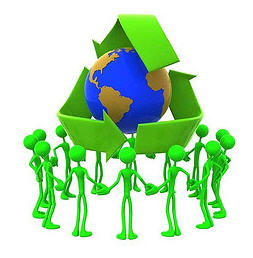 Herramientas    En relación a la educación ambiental, el papel o la herramienta más importante lo juega el educador, ponente o facilitador, que en definitiva tiene a cargo la enseñanza e inculcación como tal del tema, este actúa como posibilitador intelectual, afectiva y moral a los alumnos, que en este caso proporciona la información y valores ambientales necesarios para crear al receptor una conciencia ecológica, permitiendo de esta forma un cambio de actitudes negativas para el entorno a otras que permitan el desarrollo sostenible, que al final van llevar a cabalidad los objetivos de la educación ambiental.   Con frecuencia las actividades al aire libre, la interpretación del patrimonio natural y la observación de fauna silvestre favorecen la incorporación de la esencia de los problemas medioambientales.    La educación no formal es aquella cuyos sistemas no forman parte de la educación convencional. La educación ambiental es fundamental, hoy por hoy no formal. En educacional ambiental no hay métodos específicos, debido a los múltiples grupos a los que va dirigida y a los objetivos que pretende alcanzar. Reconsiderando los educados que enumera la estrategia mundial para la conservación, podemos distribuirlos en cuatro grupos atendiendo a las técnicas didácticas en una educación no formal: legisladores, administradores y responsables del desarrollo, escolares y estudiantes y otros grupos.   Programa de la educación ambiental     Las circunstancias que deben concurrir para el logro de la educación ambiental, lo cual requiere la elaboración de un proyecto, programa o plan. La planificación en el campo de la Educación Ambiental se circunscribe al nivel de un programa. El programa de educación ambiental que se desarrolló es tanto útil para la educación de tipo formal, como la No formal. Además se ajustan a un modelo válido para todos los niveles del sistema escolar, para toda clase de alumnos, niveles de educación, cátedras y toda clase de objetivo del programa. Para la implementación de un programa eficiente en educación ambiental se requieren lo siguiente:Coordinar los conocimientos en humanidades, ciencias sociales y ciencias del medio ambiente.Estudiar una comunidad de seres vivos en sus condiciones naturales.Dar a conocer una variedad de problemas.Discernir los aspectos importantes de los banales en un problema para aplicar así las soluciones correctas.Enseñar soluciones generales aplicables a diversas situaciones análogas.Fomentar las cualidades personales para superar los obstáculos y desarrollar las actitudes.     El orden de presentación de los conceptos, conocimientos y aptitudes asignados deben estar de acuerdo al público al cual se le es transferido la información, esto se debe a que los conocimientos y actitudes de un estudiante de primaria no son los mismos que un estudiante de secundaria, con lo cual el programa de la educación ambiental busca que de forma ordenada se lleve la información adecuada al público adecuado.    El desarrollo temático de la educación ambiental se puede dividir en 4 niveles, que correspondes también al grado de complejidad, el cual es dependiente del público a tratar. Estos niveles son:Nivel 1.Conocimientos de ecología, Este se realiza con el fin de entender el entorno natural que rodea al ser humano, observando sus fundamentos y funciones. Este a su vez se divide en:       Nociones Generales. 2. Factores Ecológicos. 3. Auto ecología. 4. Ecología de poblaciones. 5. Ecología trófica. 6. SinecologíaNivel 2. Problemas Ambientales, Este tema, ya es concerniente a observar y evaluar los diferentes factores naturales y/o Antrópicos que presentan afectaciones negativas al medio. este se pude dividir en:    . Factores de amenaza derivados del medio urbano e industrial: contaminación y ocupación de espacios naturales. 2. Factores de amenaza sobre el medio natural:         Explosión demográfica -Erosión -Desforestación -Incendios Forestales -Sobrepastoreo y abandono del pastoreo -Malas prácticas agrícolas -Eliminación de zonas húmedas -Introducción de especies exóticas -Sobrepesca marítima -Uso recreativo del medio natural 3. Gestión del medio ambienteNivel 3. Valoración de soluciones. En esta etapa se evalúan la solución a las diferentes clases y características de problemas ambientales, este se puede dividir en:      Identificación de los problemas concretos        Identificación de las soluciones a los problemas 3.Evaluación de las soluciones alternativas.Nivel 4. Participación, en esta etapa se involucra a la comunidad en implementar la solución adecuada y conveniente, a los problemas ambientales, este involucra:Estrategias para llevar a cabo acciones individuales o colectivas.Toma de decisiones sobre las estrategias o alternativas que puedan seguirse.Evaluación de resultados de las acciones emprendidas.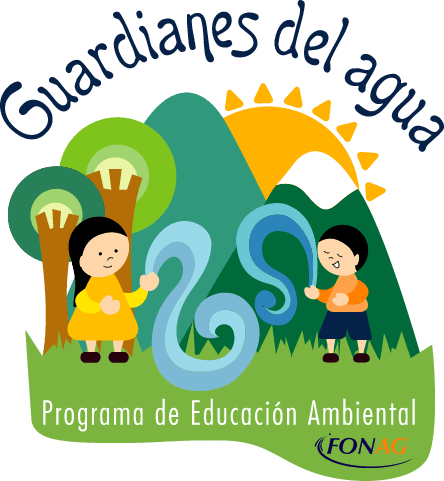  Características    De la Conferencia de Tiflis[1] , se indican algunas de las características de la Educación ambiental:Comportamientos positivos de conducta.Educación permanente.Conocimientos técnicos y valores éticos.Enfoque global.Vinculación, interdependencia y solidaridad.Resolución de problemas.Iniciativa y sentido de la responsabilidad.Renovación del proceso educativo. La educación ambiental y los niños  Ayuda en el desarrollo de la responsabilidad ambiental de los niños y niñas para entender y cuidar el planeta, tener conciencia del daño que se genera ante la contaminación y mantener un ambiente sano para todos los que vivimos en él.    Ámbito formal y no formal     Hay diversos ámbitos a los que aplicar la Educación Ambiental. Nos referimos a la educación formal cuando hablamos de la educación reglada, impartida en escuelas. Es la educación oficial a la que tienen derecho todos los ciudadanos. La educación no formal no entra en la educación convencional. Se puede decir, que hoy por hoy, la Educación Medioambiental es no formal, no hay métodos concretos ni planificaciones ni temarios ni en todos los centros se trata por igual. No es oficial. Analizando la educación medioambiental en su ámbito no formal, podemos empezar con la frase: “Todo el proceso educativo debe desembocar en la acción positiva sobre el entorno”.    Se trata de educar en una sensibilidad que haga modificar actitudes negativas en relación a nuestro entorno. El hecho de tener un conocimiento sobre un tema específico, sobre medio ambiente, o sobre cualquier otro, trae consigo un cambio de actitud en la mayoría de las veces, ya que no es causa-efecto, pero sí es verdad que hay cierta influencia. Al hablar de ámbito no formal, y analizando los documentos sobre el tema, nos referimos al ámbito de la familia, los amigos… aquello que, como hemos dicho anteriormente, no está institucionalizado ni formalizado.    Desde estos ámbitos de forma consciente o inconsciente se transmiten valores y acciones. No se puede separar el término medio ambiente y el término desarrollo, ni tampoco educación y desarrollo. La educación tiene un papel fundamental en el desarrollo de una persona y este desarrollo debe respetar el medio ambiente, del que formamos parte como seres vivos. Según María del Mar Asunción y Enrique Segovia, estamos en una situación en la que hay mucha información en el plano del medio ambiente, pero no toda es de calidad.   Los medios de comunicación tienen un papel fundamental en este sentido en la educación medioambiental no formal. Se debe transmitir una información contrastada de calidad y con unos valores de respeto. En ocasiones, los medios toman la posición de que las tecnologías serán las salvadoras del problema medioambiental, se ponen de parte de un enfoque tecnocentrista. Los medios convencionales transmiten la ideología y los valores dominantes y, en este sentido, la Educación Medioambiental en el plano no forma no sale bien parada. Cobra en este sentido, un papel relevante la familia. Si los padres no tienen esa conciencia no se la podrán transmitir a sus hijos. Se hace necesario por tanto, incentivar actividades concretas y atrayentes para cualquier persona, de cualquier edad y estatus social de la población.    Pasando al plano de la educación formal, es decir, la oficial y la institucionalizada, deben incorporar programas en relación al medio ambiente. Esto es fundamentalmente por dos razones: la escuela es un espacio donde el niño se desarrolla en una etapa importante de su vida y por lo tanto, se tienen que tratar temas importantes para la sociedad, en este caso, el medio ambiente, lo es. El medio ambiente es un tema que está cobrando importancia y por lo tanto debe estar en el aula, la escuela se tiene que relacionar con la vida. En este sentido, la educación medioambiental debe ser transversal, estar contemplada en todos los saberes que se transmiten. No se trata de un enfoque tecnológico, sino ético, valores como la responsabilidad, la solidaridad, la cooperación, el respeto por la diversidad.   Por lo tal, para lograr que el ser humano realice interacciones con la naturaleza más armoniosas, es necesario realizar una educación ambiental de manera Integral en los niños y las niñas, no viéndola en las aulas como contenidos a tratar sino como ejes transversales a partir de los cuales los niños aprenden a relacionarse con su medio, conocerlo, aprender de él y comprender que son parte de éste y por lo tanto tienen que cuidarlo.Esto se tiene que tratar sobre todo en los primeros años de escolaridad, ya que en el lapso de 4- 6 años, que es cuando comienzan a cimentar sus normas morales, es aquí donde comienzan a decidir por sí mismos lo que está bien y lo que está mal de acuerdo a las consecuencias que acarrean sus actos.Así mismo, aquella persona que desee dar una educación ambiental formal tiene que tener en claro lo que es Educación. Comúnmente se cree que la educación es solo la transmisión de conocimientos, dando más peso a los contenidos conceptuales; si se quiere lograr algo verdaderamente cimentar los conocimientos, debemos tener en consideración que educar es toda relación interpersonal capaz de promover la construcción de conocimientos, ideas, actitudes y valores que permitan a niños y niñas desarrollarse integralmente y vivir en sociedad buscando el bien común, es decir, que vayan de la mano el saber, saber hacer y saber ser, ya que poseyendo conocimientos, actitudes y habilidades se logra una mejor educación ambiental .    Se puede plantear un programa en Educación Medioambiental, que ha de nacer de necesidades reales que existan en el medio en el que se va a desenvolver. La minería es uno de los sectores económicos más contaminantes e impactantes en el mundo, no sólo por sus métodos de extracción que cada vez son más agresivos por conseguir mayores ganancias en menor tiempo, sino también por las consecuencias de corto, mediano y largo plazo que afectan los recursos agua, suelo y aire, condenando la vida de las especies naturales y las comunidades en las que se insertan los proyectos mineros.     La actual crisis mundial y la desestabilización económica que ha dejado la devaluación del dólar, ha provocado que los inversionistas pongan sus ojos en el antiguo y más codiciado activo del mundo, el oro, cuyo precio tenía un valor de $250/onza troy para el año 2000, y ha aumentado de manera estrepitosa, alcanzando un valor de $1 750/onza troy para el 2011. La reincidente búsqueda del oro y la visión política de los gobiernos de la Región Centroamericana, quienes han abierto sus puertas a la inversión extranjera a ojos cerrados.BibliografíaREYES Ruiz, J. "Educación ambiental: rumor de claroscuros". Publicada en Los Ambientalistas, revista de Educación Ambiental. Septiembre-Diciembre de 2010.FRANKLIN CÓRDOBA C'.; Fundamentos pedagógicos para la educación Ambiental; Universidad de Córdoba (Colombia) Fondo editorial; (1998)Ministerio de Educación Nacional (Colombia); ciencias naturales educación ambiental, lineamiento curriculares; editorial libros & libros; (1998Isaías Tobasura Acuña, Luz Elena Sepúlveda Gallego; Proyectos Ambientales Escolares estrategia para la formación ambiental.-1ed-Santa Fe de Bogotá: Cooperativa Editorial Magisterio, (1997).Organización para la Educación y Protección Ambiental - OPEPA; Líder en educación ambiental en América Latina.Instituto Alexander Von Humboldt; Educación Ambiental y Biodiversidad, nodo temático del mecanismo de facilitación (2010).La carta a Belgrado, Belgrado (Yugoslavia, 1975)Declaración de Tbilisi, Tbilisi (Georgia, 14-26 de octubre de 1977)II Congreso Iberoamericano de Educación Ambiental, Guadalajara (México, junio de 1997)ORTEGA RAMON, Manual de Gestión del Medio Ambiente; Editorial Fundación Mapfre; 1997.NOVO MARIA, Educación Ambiental; Editorial Rei; 1991.M. FÉLEZ, "Muy pocos niños conocen lo que es un punto limpio; larioja.com; 2009.[[La educación ambiental es concientizar y valorar la no presencia de cuerpos extraños en la composición de los elementos de la tierra.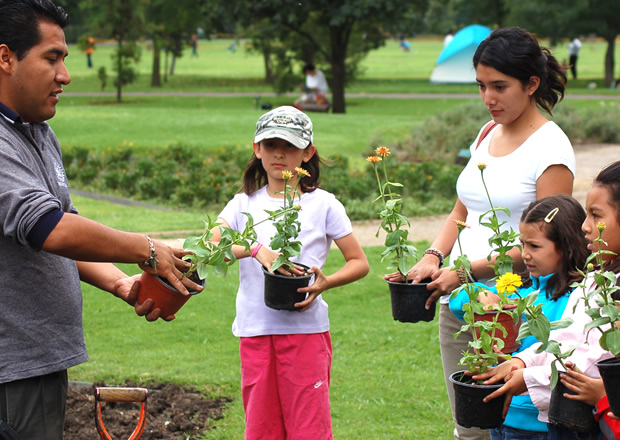 